Pepperell Patchwork Mountains Mystery QuiltPart 7Sew a large B/D triangle (from Part 3) to one side of 13” square from Part 6.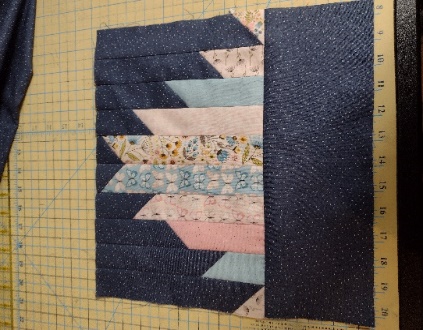 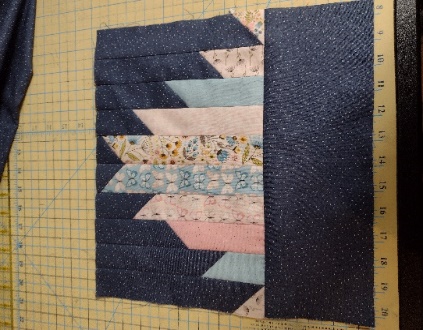 Sew another B/D triangle to the opposite side of the 13” square. Press outwards toward triangles.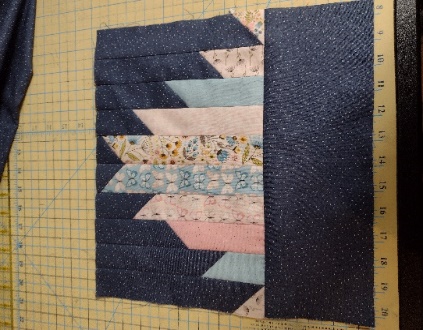 Sew another B/D triangle to the top of the 13” square.Sew another B/D triangle to the bottom of the 13” square. Press outwards toward triangles. Square up to 18 1/8” unfinished.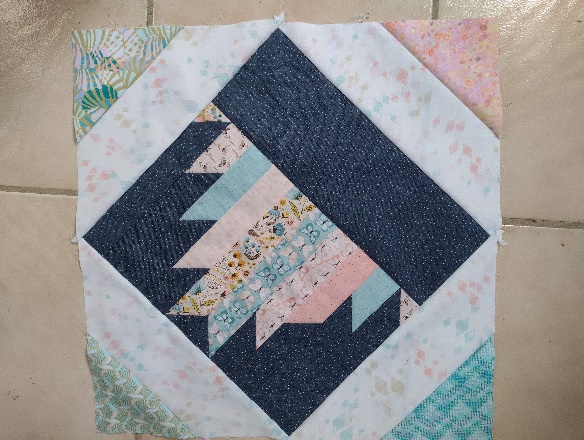 